3 сентября 2019 года- День солидарности в борьбе с терроризмом .С детьми старшей и подготовительных групп были проведены беседы : «Как себя вести при обнаружении подозрительных предметов»; эвакуация детей старшей и двух подготовительных групп в корпусе №1 при обнаружении подозрительного предмета в группе (пакета). Приняло участие 59 детей и 7 взрослых.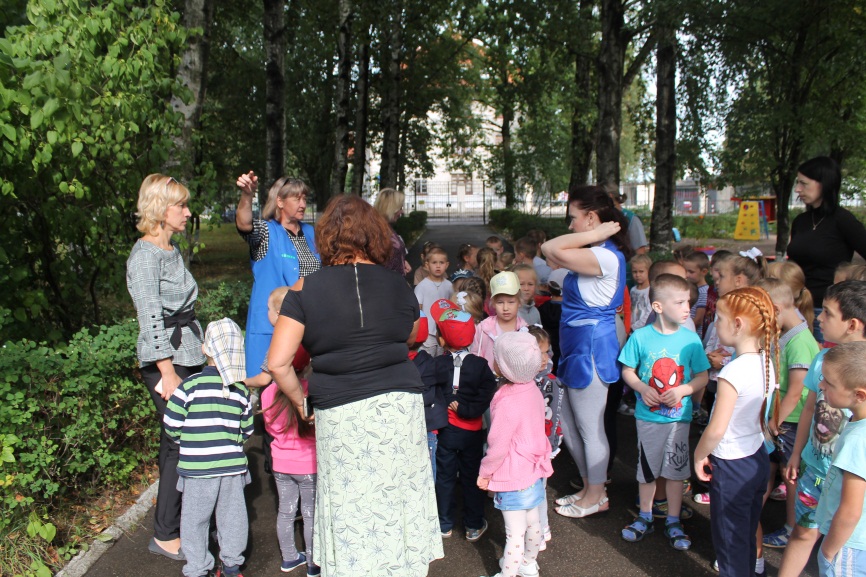 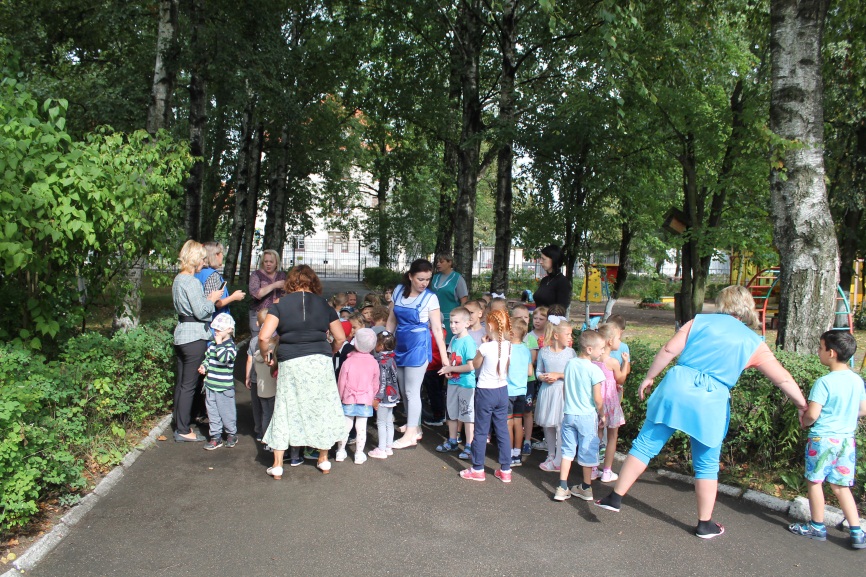 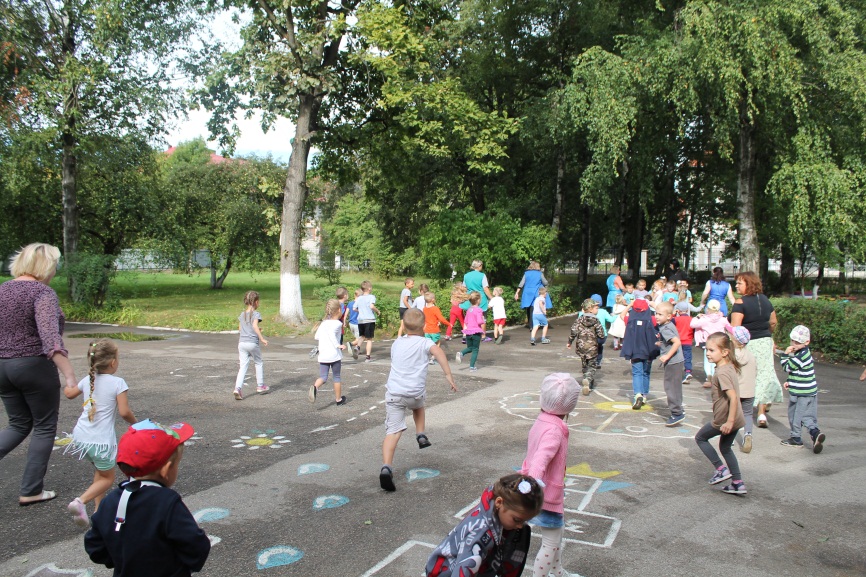 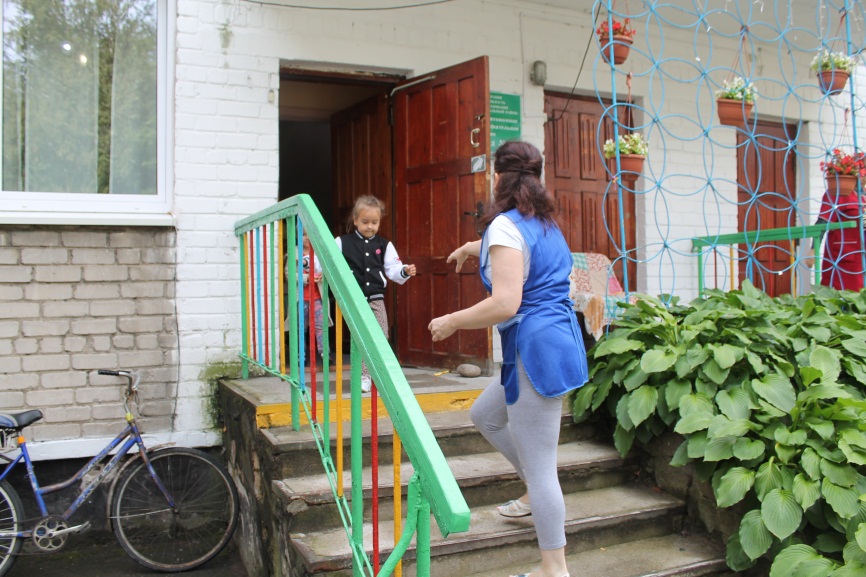 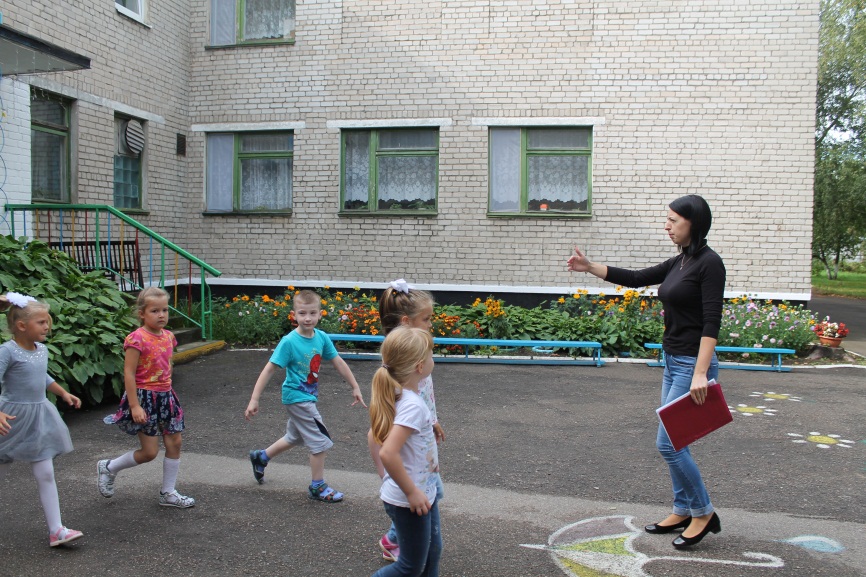 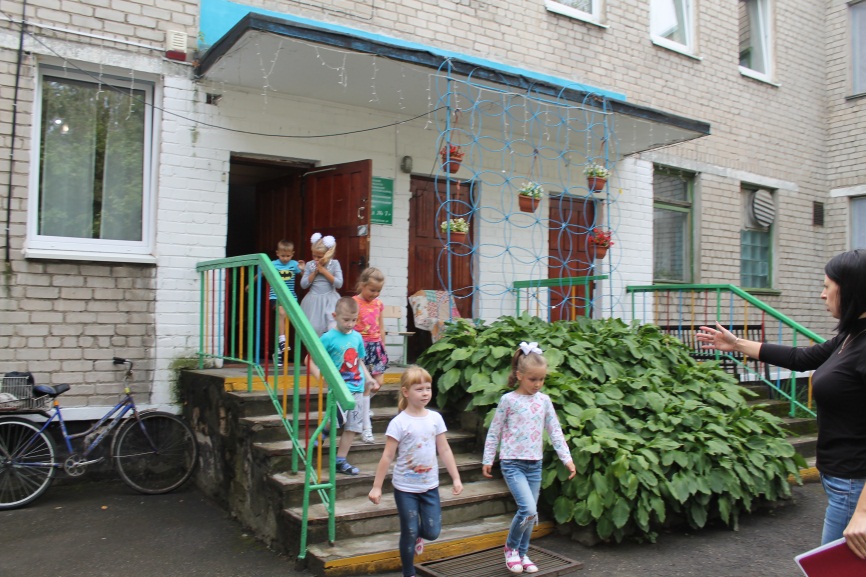 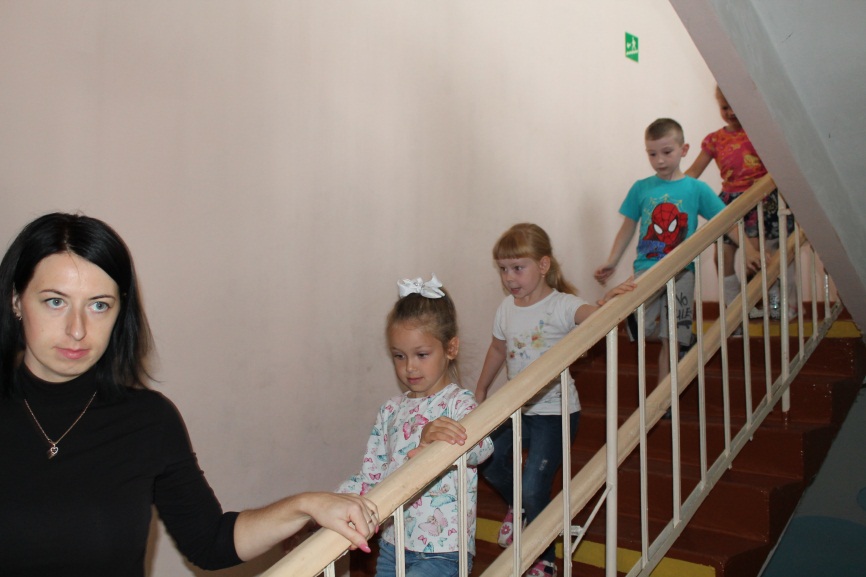 